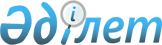 О внесении изменений и дополнений в решение районного маслихата от 24 декабря 2020 года № 359 "Об утверждении Иргизского районного бюджета на 2021-2023 годы"Решение Иргизского районного маслихата Актюбинской области от 10 марта 2021 года № 14. Зарегистрировано Департаментом юстиции Актюбинской области 17 марта 2021 года № 8138
      В соответствии со статьями 9, 106 Бюджетного Кодекса Республики Казахстан от 4 декабря 2008 года, статьей 6 Закона Республики Казахстан от 23 января 2001 года "О местном государственном управлении и самоуправлении в Республике Казахстан", Иргизский районный маслихат РЕШИЛ:
      1. Внести в решение районного маслихата от 24 декабря 2020 года № 359 "Об утверждении Иргизского районного бюджета на 2021-2023 годы" (зарегистрированное в Реестре государственной регистрации нормативных правовых актов № 7843, опубликованное 29 декабря 2020 года в эталонном контрольном банке нормативных правовых актов Республики Казахстан в электронном виде) следующие изменения и дополнения:
      в пункте 1:
      в подпункте 1):
      доходы цифры "4 695 507" заменить цифрами "4 845 031,1";
      в том числе:
      поступления трансфертов цифры "4 161 409" заменить цифрами "4 310 933,1";
      в подпункте 2):
      затраты цифры "4 695 507" заменить цифрами "4 979 214";
      в подпункте 5):
      дефицит (профицит) бюджета цифры "-48 328" заменить цифрами "-182 510,9";
      в подпункте 6):
      финансирование дефицита (использование профицита) цифры "48 328" заменить цифрами "182 510,9";
      погашение займов цифры "17 304" заменить цифрами "17 304,8";
      используемые остатки бюджетных средств цифру "0" заменить цифрами "134 183,7".
      пункт 9:
      дополнить абзацем седьмым следующего содержания:
      "111 893 тысяч тенге- на развитие системы водоснабжения и водоотведения в сельских населенных пунктах.";
      дополнить абзацем восьмым следующего содержания:
      "37 631 тысяч тенге –на реализацию мероприятий по социальной и инженерной инфраструктуре в сельских населенных пунктах в рамках проекта "Ауыл-Ел бесігі".";
      в пункте 10:
      в абзаце пятом:
      цифры "252 439" заменить цифрами "286 980";
      пункт 10:
      дополнить абзацем шестым следующего содержания:
      "37 631 тысяч тенге - на реализацию мероприятий по социальной и инженерной инфраструктуре в сельских населенных пунктах в рамках проекта "Ауыл-Ел бесігі".";
      дополнить абзацем седьмым следующего содержания:
      "1 000 тысяч тенге -на разработку сметной документации работ по освещению улиц населенных пунктов.";
      дополнить абзацем восьмым следующего содержания:
      "3 000 тысяч тенге - на разработку сметной документации на средний ремонт автомобильных дорог.".
      2. Приложение 1 к указанному решению изложить в новой редакции согласно приложению к настоящему решению.
      3. Государственному учреждению "Аппарат Иргизского районного маслихата" в установленном законодательством порядке обеспечить государственную регистрацию настоящего решения в Департаменте юстиции Актюбинской области.
      4. Настоящее решение вводится в действие с 1 января 2021 года. Иргизский районный бюджет на 2021 год 
					© 2012. РГП на ПХВ «Институт законодательства и правовой информации Республики Казахстан» Министерства юстиции Республики Казахстан
				
      Председатель сессии Иргизского 
районного маслихата 

Н. Танқаев

      Секретарь Иргизского 
районного маслихата 

Н. Қызбергенов
Приложение к решению районного маслихата от 10 марта 2021 года № 14Приложение 1 к решению районного маслихата от 24 декабря 2020 года № 359
Категория
Категория
Категория
Категория
Сумма 
(тысяча тенге)
Класс
Класс
Класс
Сумма 
(тысяча тенге)
Подкласс
Подкласс
Сумма 
(тысяча тенге)
Наименование
Сумма 
(тысяча тенге)
1
2
3
4
5
І. Доходы
4 845 031,1
1
Налоговые поступления
527 984
01
Подоходный налог
159 000
2
Индивидуальный подоходный налог
159 000
03
Социальный налог
166 400
1
Социальный налог
166 400
04
Налоги на собственность
190 000
1
Налог на имущество
190 000
05
Внутренние налоги на товары, работы и услуги 
11 784
2
Акцизы
1 200
3
Поступления за использование природных и других ресурсов
8 000
4
Сборы за ведение предпринимательской и профессиональной деятельности
2 584
08
Обязательные платежи, взимаемые за совершение юридически значимых действий и (или) выдачу документов уполномоченными на то государственными органами или должностными лицами
800
1
Государственная пошлина
800
2
Неналоговые поступления
5 114
01
Доходы от государственной собственности
5 114
5
Доходы от аренды имущества, находящегося в государственной собственности
5 100
7
Вознаграждения по кредитам, выданным из государственного бюджета
14
3
Поступления от продажи основного капитала
1 000
03
Продажа земли и нематериальных активов
1 000
1
Продажа земли
1 000
4
Поступления трансфертов
4 310 933,1
01
Трансферты из нижестоящих органов государственного управления
0,1
3
Трансферты из бюджетов городов районного значения, сел, поселков, сельских округов
0,1
02
Трансферты из вышестоящих органов государственного управления
4 310 933
2
Трансферты из областного бюджета
4 310 933
Функциональная группа
Функциональная группа
Функциональная группа
Функциональная группа
Функциональная группа
Сумма 
(тысяча тенге)
Функциональная подгруппа
Функциональная подгруппа
Функциональная подгруппа
Функциональная подгруппа
Сумма 
(тысяча тенге)
Администратор бюджетных программ
Администратор бюджетных программ
Администратор бюджетных программ
Сумма 
(тысяча тенге)
Программа
Программа
Сумма 
(тысяча тенге)
Наименование
Сумма 
(тысяча тенге)
1
2
3
4
5
6
ІІ.Затраты
4 979 214
01
Государственные услуги общего характера
670 087
1
Представительные, исполнительные и другие органы, выполняющие общие функции государственного управления
147 003
112
Аппарат маслихата района (города областного значения)
24 488
001
Услуги по обеспечению деятельности маслихата района (города областного значения)
24 238
003
Капитальные расходы государственного органа
250
122
Аппарат акима района (города областного значения)
122 515
001
Услуги по обеспечению деятельности акима района (города областного значения)
102 065
003
Капитальные расходы государственного органа
20 450
2
Финансовая деятельность
22 243
452
Отдел финансов района (города областного значения)
22 243
001
Услуги по реализации государственной политики в области исполнения бюджета и управления коммунальной собственностью района (города областного значения)
21 458
003
Проведение оценки имущества в целях налогообложения
335
010
Приватизация, управление коммунальным имуществом, постприватизационная деятельность и регулирование споров, связанных с этим
200
018
Капитальные расходы государственного органа
250
5
Планирование и статистическая деятельность
12 993
453
Отдел экономики и бюджетного планирования района (города областного значения)
12 993
001
Услуги по реализации государственной политики в области формирования и развития экономической политики, системы государственного планирования
12 993
9
Прочие государственные услуги общего характера
487 848
454
Отдел предпринимательства и сельского хозяйства района (города областного значения)
21 799
001
Услуги по реализации государственной политики на местном уровне в области развития предпринимательства и сельского хозяйства 
21 799
495
Отдел архитектуры, строительства, жилищно-коммунального хозяйства, пассажирского транспорта и автомобильных дорог района (города областного значения)
466 049
001
Услуги по реализации государственной политики на местном уровне в области архитектуры, строительства, жилищно-коммунального хозяйства, пассажирского транспорта и автомобильных дорог
18 640
032
Капитальные расходы подведомственных государственных учреждений и организаций
34 544
113
Целевые текущие трансферты нижестоящим бюджетам
412 865
02
Оборона
46 163
1
Военные нужды
3 772
122
Аппарат акима района (города областного значения)
3 772
005
Мероприятия в рамках исполнения всеобщей воинской обязанности
3 772
2
Организация работы по чрезвычайным ситуациям
42 391
122
Аппарат акима района (города областного значения)
42 391
006
Предупреждение и ликвидация чрезвычайных ситуаций масштаба района (города областного значения)
8 100
007
Мероприятия по профилактике и тушению степных пожаров районного (городского) масштаба, а также пожаров в населенных пунктах, в которых не созданы органы государственной противопожарной службы
34 291
06
Социальная помощь и социальное обеспечение
511 010,1
1
Социальное обеспечение
129 300
451
Отдел занятости и социальных программ района (города областного значения)
129 300
005
Государственная адресная социальная помощь
129 300
2
Социальная помощь
356 165
451
Отдел занятости и социальных программ района (города областного значения)
356 165
002
Программа занятости
251468
004
Оказание социальной помощи на приобретение топлива специалистам здравоохранения, образования, социального обеспечения, культуры, спорта и ветеринарии в сельской местности в соответствии с законодательством Республики Казахстан
20 215
007
Социальная помощь отдельным категориям нуждающихся граждан по решениям местных представительных органов
25 177
017
Обеспечение нуждающихся инвалидов обязательными гигиеническими средствами и предоставление услуг специалистами жестового языка, индивидуальными помощниками в соответствии с индивидуальной программой реабилитации инвалида
23 408
023
Обеспечение деятельности центров занятости населения
35 897
9
Прочие услуги в области социальной помощи и социального обеспечения
25 545,1
451
Отдел занятости и социальных программ района (города областного значения)
25 545,1
001
Услуги по реализации государственной политики на местном уровне в области обеспечения занятости и реализации социальных программ для населения
22 387
011
Оплата услуг по зачислению, выплате и доставке пособий и других социальных выплат
314
021
Капитальные расходы государственного органа
250
050
Обеспечение прав и улучшение качества жизни инвалидов в Республике Казахстан
1 330,1
113
Целевые текущие трансферты нижестоящим бюджетам
1 264
07
Жилищно-коммунальное хозяйство
182 033,4
1
Жилищное хозяйство
24 670
495
Отдел архитектуры, строительства, жилищно-коммунального хозяйства, пассажирского транспорта и автомобильных дорог района (города областного значения)
24 670
007
Строительство жилья коммунального жилищного фонда
3 575
011
Обеспечение жильем отдельных категорий граждан
2 350
033
Проектирование, развитие и (или) обустройство инженерно-коммуникационной инфраструктуры
10 395
098
Приобретение жилья коммунального жилищного фонда
8 350
2
Коммунальное хозяйство
153 929,3
495
Отдел архитектуры, строительства, жилищно-коммунального хозяйства, пассажирского транспорта и автомобильных дорог района (города областного значения)
153 929,3
013
Развитие коммунального хозяйства
4 500
016
Функционирование системы водоснабжения и водоотведения
30 000
027
Организация эксплуатации сетей газификации, находящихся в коммунальной собственности районов (городов областного значения)
5 536,3
058
Развитие системы водоснабжения и водоотведения в сельских населенных пунктах
113 893
3
Благоустройство населенных пунктов
3 434
495
Отдел архитектуры, строительства, жилищно-коммунального хозяйства, пассажирского транспорта и автомобильных дорог района (города областного значения)
3 434
025
Освещение улиц в населенных пунктах
3 434
08
Культура, спорт, туризм и информационное пространство
293 528
1
Деятельность в области культуры
121 606
457
Отдел культуры, развития языков, физической культуры и спорта района (города областного значения)
117 606
003
Поддержка культурно-досуговой работы
117 606
495
Отдел архитектуры, строительства, жилищно-коммунального хозяйства, пассажирского транспорта и автомобильных дорог района (города областного значения)
4 000
036
Развитие объектов культуры
4 000
2
Cпорт
13 634
457
Отдел культуры, развития языков, физической культуры и спорта района (города областного значения)
7 134
009
Проведение спортивных соревнований на районном (города областного значения) уровне
1 666
010
Подготовка и участие членов сборных команд района (города областного значения) по различным видам спорта на областных спортивных соревнованиях
5 468
495
Отдел архитектуры, строительства, жилищно-коммунального хозяйства, пассажирского транспорта и автомобильных дорог района (города областного значения)
6 500
021
Развитие объектов спорта
6 500
3
Информационное пространство
96 481
456
Отдел внутренней политики района (города областного значения)
9 658
002
Услуги по проведению государственной информационной политики
9 658
457
Отдел культуры, развития языков, физической культуры и спорта района (города областного значения)
86 823
006
Функционирование районных (городских) библиотек
86 287
007
Развитие государственного языка и других языков народа Казахстана
536
9
Прочие услуги по организации культуры, спорта, туризма и информационного пространства
61 807
456
Отдел внутренней политики района (города областного значения)
24 175
001
Услуги по реализации государственной политики на местном уровне в области информации, укрепления государственности и формирования социального оптимизма граждан
11 483
003
Реализация мероприятий в сфере молодежной политики
12 692
457
Отдел культуры, развития языков, физической культуры и спорта района (города областного значения)
37 632
001
Услуги по реализации государственной политики на местном уровне в области культуры, развития языков, физической культуры и спорта
14 777
032
Капитальные расходы подведомственных государственных учреждений и организаций
21 014
113
Целевые текущие трансферты нижестоящим бюджетам
1 841
10
Сельское, водное, лесное, рыбное хозяйство, особо охраняемые природные территории, охрана окружающей среды и животного мира, земельные отношения
29 370
6
Земельные отношения
17 175
463
Отдел земельных отношений района (города областного значения)
17 175
001
Услуги по реализации государственной политики в области регулирования земельных отношений на территории района (города областного значения)
15 730
006
Землеустройство, проводимое при установлении границ районов, городов областного значения, районного значения, сельских округов, поселков, сел
1 445
9
Прочие услуги в области сельского, водного, лесного, рыбного хозяйства, охраны окружающей среды и земельных отношений
12 195
453
Отдел экономики и бюджетного планирования района (города областного значения)
12 195
099
Реализация мер по оказанию социальной поддержки специалистов
12 195
11
Промышленность, архитектурная, градостроительная и строительная деятельность
5 500
2
Архитектурная, градостроительная и строительная деятельность
5 500
495
Отдел архитектуры, строительства, жилищно-коммунального хозяйства, пассажирского транспорта и автомобильных дорог района (города областного значения)
5 500
005
Разработка схем градостроительного развития территории района и генеральных планов населенных пунктов
5 500
12
Транспорт и коммуникации
27 000
1
Автомобильный транспорт
27 000
495
Отдел архитектуры, строительства, жилищно-коммунального хозяйства, пассажирского транспорта и автомобильных дорог района (города областного значения)
27 000
023
Обеспечение функционирования автомобильных дорог
25 000
045
Капитальный и средний ремонт автомобильных дорог районного значения и улиц населенных пунктов
2 000
13
Прочие
11 200
9
Прочие
11 200
452
Отдел финансов района (города областного значения)
11 200
012
Резерв местного исполнительного органа района (города областного значения)
11 200
14
Обслуживание долга
45 912
1
Обслуживание долга
45 912
452
Отдел финансов района (города областного значения)
45 912
013
Обслуживание долга местных исполнительных органов по выплате вознаграждений и иных платежей по займам из областного бюджета
45 912
15
Трансферты
3 157 410,5
1
Трансферты
3 157 410,5
452
Отдел финансов района (города областного значения)
3 157 410,5
006
Возврат неиспользованных (недоиспользованных) целевых трансфертов
36,5
024
Целевые текущие трансферты из нижестоящего бюджета на компенсацию потерь вышестоящего бюджета в связи с изменением законодательства
2 989 875
038
Субвенции
167 499
IІІ. Чистое бюджетное кредитование
48 328
Бюджетные кредиты
65 632
10
Сельское, водное, лесное, рыбное хозяйство, особо охраняемые природные территории, охрана окружающей среды и животного мира, земельные отношения
65 632
9
Прочие услуги в области сельского, водного, лесного, рыбного хозяйства, охраны окружающей среды и земельных отношений
65 632
453
Отдел экономики и бюджетного планирования района (города областного значения) 
65 632
006
Бюджетные кредиты для реализации мер социальной поддержки специалистов 
65 632
Категория
Категория
Категория
Категория
Сумма 
(тысяча тенге)
Класс
Класс
Класс
Сумма 
(тысяча тенге)
Подкласс
Подкласс
Сумма 
(тысяча тенге)
Наименование
Сумма 
(тысяча тенге)
1
2
3
4
5
5
Погашение бюджетных кредитов
17 304
01
Погашение бюджетных кредитов
17 304
1
Погашение бюджетных кредитов, выданных из государственного бюджета
17 304
Функциональная группа
Функциональная группа
Функциональная группа
Функциональная группа
Функциональная группа
Сумма 
(тысяча тенге)
Функциональная подгруппа
Функциональная подгруппа
Функциональная подгруппа
Функциональная подгруппа
Сумма 
(тысяча тенге)
Администратор бюджетных программ
Администратор бюджетных программ
Администратор бюджетных программ
Сумма 
(тысяча тенге)
Программа
Программа
Сумма 
(тысяча тенге)
Наименование
Сумма 
(тысяча тенге)
1
2
3
4
5
6
ІV. Сальдо по операциям с финансовыми активами
0
Приобретение финансовых активов
0
V. Дефицит (профицит) бюджета
-182 510,9
VI. Финансирование дефицита (использование профицита) бюджета
182 510,9
Категория
Категория
Категория
Категория
Сумма 
(тысяча тенге)
Класс
Класс
Класс
Сумма 
(тысяча тенге)
Подкласс
Подкласс
Сумма 
(тысяча тенге)
Наименование
Сумма 
(тысяча тенге)
1
2
3
4
5
7
Поступления займов
65 632
01
Внутренние государственные займы
65 632
2
Договоры займа
65 632
Функциональная группа
Функциональная группа
Функциональная группа
Функциональная группа
Функциональная группа
Сумма 
(тысяча тенге)
Функциональная подгруппа
Функциональная подгруппа
Функциональная подгруппа
Функциональная подгруппа
Сумма 
(тысяча тенге)
Администратор бюджетных программ
Администратор бюджетных программ
Администратор бюджетных программ
Сумма 
(тысяча тенге)
Программа
Программа
Сумма 
(тысяча тенге)
Наименование
Сумма 
(тысяча тенге)
1
2
3
4
5
6
16
Погашение займов
17 304,8
1
Погашение займов
17 304,8
452
Отдел финансов района (города областного значения)
17 304,8
008
Погашение долга местного исполнительного органа перед вышестоящим бюджетом
17 304
021
Возврат неиспользованных бюджетных кредитов , выданных из местного бюджета
0,8
Категория
Категория
Категория
Категория
Сумма 
(тысяча тенге)
Класс
Класс
Класс
Сумма 
(тысяча тенге)
Подкласс
Подкласс
Сумма 
(тысяча тенге)
Наименование
Сумма 
(тысяча тенге)
1
2
3
4
5
8
Используемые остатки бюджетных средств
134 183,7
01
Остатки бюджетных средств
134 183,7
1
Свободные остатки бюджетных средств
134 183,7